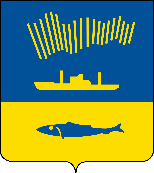 АДМИНИСТРАЦИЯ ГОРОДА МУРМАНСКАП О С Т А Н О В Л Е Н И Е 23.05.2024                                                                                                        № 1832В соответствии с Федеральным законом от 06.10.2003 № 131-ФЗ                       «Об общих принципах организации местного самоуправления в Российской Федерации», постановлением Правительства Российской Федерации                 от 17.12.2010 № 1050 «О реализации отдельных мероприятий государственной программы Российской Федерации «Обеспечение доступным и комфортным жильем и коммунальными услугами граждан Российской Федерации», постановлением Правительства Мурманской области от 13.11.2020 № 795-ПП «О государственной программе Мурманской области «Комфортное жилье и городская среда», Уставом муниципального образования городcкой округ город-герой Мурманск, постановлением администрации города Мурманска    от 15.01.2014 № 77 «Об утверждении порядка предоставления социальных выплат молодым и многодетным семьям – участникам подпрограммы «Обеспечение жильем молодых и многодетных семей города Мурманска»              на 2023-2028 годы», согласно протоколам заседаний комиссии по рассмотрению заявлений и принятию решений о включении молодых и многодетных семей в списки получателей социальной выплаты от 30.11.2017 № 39/17, от 14.12.2017 № 41/17, от 31.01.2018 № 03/18, от 07.02.2018 № 04/18, от 28.02.2018 № 07/18, от 08.06.2018 № 19/18, от 20.07.2018 № 24/18,                          от 10.08.2018 № 27/18, от 27.08.2018 № 29/18, от 27.09.2018 № 31/18,                          от 21.11.2018 № 35/18, от 19.12.2018 № 37/18, от 21.01.2019 № 01/19,                          от 07.02.2019 № 04/19, от 22.03.2019 № 09/19, от 08.05.2019 № 14/19,                          от 01.08.2019 № 22/19, от 23.08.2019 № 25/19, от 29.08.2019 № 26/19,                      от 18.09.2019 № 28/19, от 09.10.2019 № 30/19, от 18.10.2019 № 31/19,                        от 30.10.2019 № 32/19, от 08.11.2019 № 33/19, от 04.12.2019 № 35/19,                       от 17.01.2020 № 01/20, от 24.01.2020 № 02/20, от 14.02.2020 № 04/20,                  от 11.03.2020 № 07/20, от 19.03.2020 № 08/20, от 03.04.2020 № 10/20,                         от 10.06.2020 № 13/20, от 18.06.2020 № 14/20, от 26.06.2020 № 15/20,                     от 15.07.2020 № 17/20, от 07.08.2020 № 20/20, от 28.08.2020 № 23/20,                      от 10.09.2020 № 24/20, от 02.10.2020 № 26/20, от 22.10.2020 № 29/20,                       от 29.10.2020 № 30/20, от 10.11.2020 № 31/20, от 19.11.2020 № 33/20,                      от 17.12.2020 № 35/20, от 24.12.2020 № 36/20, от 04.02.2021 № 02/21,                       от 12.02.2021 № 03/21, от 12.03.2021 № 06/21, от 09.04.2021 № 10/21,                      от 23.04.2021 № 11/21, от 21.05.2021 № 15/21, от 02.06.2021 № 16/21,                      от 25.06.2021 № 18/21, от 09.07.2021 № 20/21, от 16.07.2021 № 21/21,                       от 28.07.2021 № 22/21, от 05.08.2021 № 23/21, от 12.08.2021 № 24/21,                           от 02.09.2021 № 26/21, от 07.10.2021 № 29/21, от 21.10.2021 № 30/21,                     от 10.11.2021 № 32/21, от 19.11.2021 № 33/21, от 10.12.2021 № 35/21,                       от 17.12.2021 № 36/21, от 28.01.2022 № 02/22, от 04.02.2022 № 03/22,                   от 11.02.2022 № 04/22, от 18.02.2022 № 05/22, от 11.03.2022 № 07/22,                                     от 23.03.2022 № 08/22, от 30.03.2022 № 09/22, от 22.04.2022 № 11/22,                       от 05.05.2022 № 13/22, от 13.05.2022 № 14/22, от 20.05.2022 № 15/22,                            от 27.05.2022 № 16/22, от 10.06.2022 № 18/22, от 29.06.2022 № 20/22,                        от 29.07.2022 № 23/22, от 05.08.2022 № 24/22, от 12.08.2022 № 25/22,                        от 09.09.2022 № 28/22, от 16.09.2022 № 29/22, от 28.09.2022 № 31/22,                       от 06.10.2022 № 32/22, от 13.10.2022 № 33/22, от 03.11.2022 № 35/22,                 от 11.11.2022 № 36/22, от 18.11.2022 № 37/22, от 24.11.2022 № 38/22,                     от 02.12.2022 № 39/22, от 14.12.2022 № 40/22, от 20.12.2022 № 41/22,                     от 23.12.2022 № 42/22, от 17.01.2023 № 01/23, от 02.02.2023 № 03/23,                     от 14.02.2023 № 05/23, от 22.02.2023 № 06/23, от 27.02.2023 № 07/23,                        от 10.03.2023 № 08/23, от 15.03.2023 № 09/23, от 21.03.2023 № 10/23,                        от 28.03.2023 № 11/23, от 30.03.2023 № 12/23, от 14.04.2023 № 15/23,                        от 25.04.2023 № 17/23, от 28.04.2023 № 18/23, от 05.05.2023 № 19/23,                от 23.05.2023 № 20/23, от 23.05.2023 № 21/23, от 02.06.2023 № 23/23,                        от 07.06.2023 № 24/23, от 15.06.2023 № 25/23, от 22.06.2023 № 26/23,                                   от 30.06.2023 № 27/23, от 06.07.2023 № 28/23, от 17.07.2023 № 29/23,                     от 21.07.2023 № 30/23, от 26.07.2023 № 31/23, от 04.08.2023 № 32/23,                   от 10.08.2023 № 33/23, от 16.08.2023 № 34/23, от 23.08.2023 № 35/23,                 от 28.08.2023 № 36/23, от 14.09.2023 № 38/23, от 19.09.2023 № 39/23,                     от 28.09.2023 № 41/23, от 09.10.2023 № 42/23, от 18.10.2023 № 43/23,                      от 24.10.2023 № 44/23, от 30.10.2023 № 45/23, от 09.11.2023 № 46/23,                      от 13.11.2023 № 47/23, от 15.11.2023 № 48/23, от 20.11.2023 № 49/23,                        от 27.11.2023 № 50/23, от 05.12.2023 № 51/23, от 13.12.2023 № 52/23,                      от 15.12.2023 № 53/23, от 21.12.2023 № 54/23, от 25.12.2023 № 55/23,                  от 28.12.2023 № 56/23, от 15.01.2024 № 01/24, от 02.02.2024 № 04/24,              от 08.02.2024 № 05/24, от 21.02.2024 № 07/24, от 28.02.2024 № 08/24,              от 11.03.2024 № 09/24, от 25.03.2024 № 11/24, от 28.03.2024 № 12/24,                         от 01.04.2024 № 13/24, от 10.04.2024 № 14/24, от 12.04.2024 № 15/24,                        от 24.04.2024 № 16/24, от 02.05.2024 № 17/24 п о с т а н о в л я ю: 1. Утвердить список молодых семей – участников мероприятия по обеспечению жильем молодых семей федерального проекта «Содействие субъектам Российской Федерации в реализации полномочий по оказанию государственной поддержки гражданам в обеспечении жильем и оплате жилищно-коммунальных услуг»  государственной программы Российской Федерации «Обеспечение доступным и комфортным жильем и коммунальными услугами граждан Российской Федерации» по муниципальному образованию город Мурманск на 2025 год согласно приложению к настоящему постановлению.2. Отделу информационно-технического обеспечения и защиты информации администрации города Мурманска (Кузьмин А.Н.) разместить настоящее постановление без приложения на официальном сайте администрации города Мурманска в сети Интернет.3. Контроль за выполнением настоящего постановления возложить на заместителя главы администрации города Мурманска Синякаева Р.Р.Глава администрациигорода Мурманска                                                                       Ю.В. Сердечкин